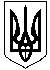 НОВОСАНЖАРСЬКА СЕЛИЩНА РАДАНОВОСАНЖАРСЬКОГО РАЙОНУ ПОЛТАВСЬКОЇ ОБЛАСТІ(двадцять девята сесія селищної ради сьомого скликання)РІШЕННЯ17 грудня 2019р.                смт Нові Санжари                                        №  32«Про затвердження Методики розрахунку орендної платиза майно, що знаходиться в комунальній власності Новосанжарської селищної територіальної  громади та пропорції її розподілу, Порядку проведення конкурсу на право оренди нерухомого майна,що перебуває у комунальній власності Новосанжарської селищної територіальної громади, Типового договору орендинерухомого майна, що належить до комунальної  власності Новосанжарської селищної територіальної громади».Відповідно до ст. 26, ч.,5,7 ст.60 Закону України «Про місцеве самоврядування в Україні», законів України «Про оренду державного і комунального майна», «Про засади державної регуляторної політики у сфері господарської діяльності», постанови Кабінети Міністрів від 04.10.1995р. №786 «Про методику розрахунку орендної плати за державне майно та пропорції її розподілу», з метою підвищення ефективності використання комунального майна,  та враховуючи висновок постійної комісії ради, селищна рада ВИРІШИЛА:1. Затвердити:1.1. Методику розрахунку орендної плати за майно, що знаходиться в комунальній власності Новосанжарської селищної територіальної  громади та пропорції її розподілу (додаток №1).1.2. Порядок проведення конкурсу на право оренди нерухомого майна, що перебуває у комунальній власності Новосанжарської селищної територіальної громади (додаток №2).1.3. Типовий договір оренди нерухомого майна, що належить до комунальної  власності Новосанжарської селищної територіальної громади (додаток №3).2. Визнати таким, що втратило чинність рішення п’ятої сесії Новосанжарської селищної ради п’ятого скликання від 21 вересня 2006 року «Про затвердження Методики розрахунку і порядку використання плати за оренду комунального майна».3. Оприлюднити дане рішення шляхом розміщення на веб-сайті Новосанжарської селищної ради.4. Контроль за виконанням рішення покласти на  постійну депутатську комісію з питань житлово-комунального господарства, благоустрою, торгового і побутового обслуговування.Селищний голова                                                                               І. О. Коба